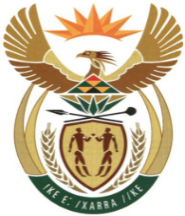 MINISTRYMINERAL RESOURCES AND ENERGYREPUBLIC OF SOUTH AFRICAPrivate Bag X 59, Arcadia, 0007, Trevenna Campus, Building 2C, C/o Meintjes & Francis Baard Street, Tel: +27 12 406 7612, Fax: +27 12 323 5849Private Bag X9111 Cape Town 8000, 7th Floor, 120 Plein Street Cape Town, Tel: +27 21 469 6425, Fax: +27 21 465 5980	Memorandum from the Parliamentary OfficeNational Assembly: 2524Please find attached a response to Parliamentary Question for written reply asked by Mr B N Herron (Good) to ask the Minister of Mineral Resources and Energy Ms Ntokozo NgcwabeDeputy Director-General: Mineral and Energy Policy Development…………./………../2023Recommended/ Not RecommendedMr. Jacob MbeleDirector-General: Mineral Resources and Energy………………/………………/2023Approved / Not Approved Mr. S.G MantasheMinister of Mineral Resources and Energy ………………/………………/20232524.	Mr B N Herron (Good) to ask the Minister of Mineral Resources and Energy:(1)	Whether, with reference to his reply to question 214 on 24 February 2023, regarding the partnership between Eskom and Cape Peninsula University of Technology (CPUT), his department has any role to play in the just energy transmission programme (JETP); if not, why not; if so, (2)	whether the retraining programme that is being implemented by Eskom and CPUT therefore is of no interest to his department as it has a role to play in the JEPT; if not, why not; if so, what are the relevant details; (3)	whether his department has its own JETP; if not, (a) why not and (b) which department is responsible for ensuring a just transition in the energy supply chain; if so, what are the relevant details; (4)	whether there are any plans to replicate or implement similar programmes as part of his department’s just energy transition plans; if not, what is the position in this regard; if so, what are the further, relevant details; (5)	what total number of affected employees has his department targeted for retraining under its own JETP plan?			NW2872EReply:As stated previously, the details of the partnership between Eskom and South African Renewable Energy Technology Centre (SARETEC) could best be responded to by the relevant department. In so far as the JETP, the department continues to work with the Presidential Climate Commission (PCC) and provides comments as and when it is necessary to do so.The department is on record in saying that the transition programme is not an event but a process that should not be rushed as it has to adequately respond to the needs of the people, central to which is the issues of retention of jobs, skills and reskilling of people and ensuring that no one is worse of. To this effect, the department is conducting analysis on social impacts not only understand the extent of the impact, but to also inform the decision-making process on the protection of jobs, and the required skills and reskilling, including the issues of health.The department has developed a Just Energy Transition Framework which forms the basis for developing indicators for monitoring the socio-economic impacts of the transition.The analysis we are currently conducting on socio-economic impacts and the definition of indicators to monitor such impacts will outline the details of what actions the department will be taking in the next financial year.Similarly, the analysis should inform us on this by the end of this financial year.	